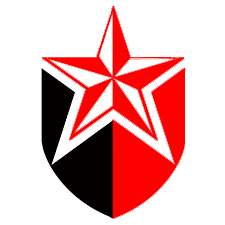 Memorandum for FileSubject: Vulnerability Assessment and Penetration Testing AuthorizationDate: [01.01.1970.]To properly secure this organization's information technology assets, the information security team is required to assess our security stance periodically by conducting vulnerability assessments and penetration testing. These activities involve scanning our desktops, laptops, servers, network elements, and other computer systems owned by this organization on a regular, periodic basis to discover vulnerabilities present on these systems. Only with knowledge of these vulnerabilities can our organization apply security fixes or other compensating controls to improve the security of our environment.The purpose of this memo is to grant authorization to specific members of our information security team to conduct vulnerability assessments and penetration tests against this organization's assets. To that end, the undersigned attests to the following:1) Vojislav Ristivojevic, M.Sc.IT, of Code Red agency has permission to scan the organization's computer equipment to find vulnerabilities. This permission is granted for from [insert start date] until [insert end date].2) [Insert name of approver] has the authority to grant this permission for testing the [Insert name of organization]'s Information Technology assets.[Insert additional permissions and/or restrictions if appropriate.]Signature: ___________________________ Signature: ___________________________[Name of Approver]			         Vojislav Ristivojevic, M.Sc.IT [Title of Approver]				 	Test Team LeadDate: __________________________		 Date: __________________________